НАРУЧИЛАЦЈАВНО ПРЕДУЗЕЋЕ „ЕЛЕКТРОПРИВРЕДА СРБИЈЕ“ БЕОГРАДЕЛЕКТРОПРИВРЕДА СРБИЈЕ ЈП  БЕОГРАД-ОГРАНАК ТЕНТУлица Богољуба Урошевића-Црног број 44, ОбреновацП Р В А   ИЗМЕНАКОНКУРСНЕ ДОКУМЕНТАЦИЈЕЗА ЈАВНУ НАБАВКУ ДОБАРА:  Набавка мрежне опреме за Индустријску мрежу на ТЕНТ Б за потребе пројекта ПРОТИС - У ОТВОРЕНОМ ПОСТУПКУ -ЈАВНА НАБАВКА 2681/2018 (3000/0632/2018)(број 105-E.03.01.175233/7-2019 од 13.05.2019. године)Обреновац, 2019. годинеНа основу члана 63. став 5. и члана 54. Закона о јавним набавкама („Сл. гласник РС”, бр. 124/12, 14/15 и 68/15) Комисија је сачинила:П Р В У  ИЗМЕНУ КОНКУРСНЕ  ДОКУМЕНТАЦИЈЕза јавну набавку добара: Набавка мрежне опреме за Индустријску мрежу на ТЕНТ Б за потребе пројекта ПРОТИС,1.У „Условима за учешће у поступку јавне набавке из чл. 75. и 76. закона о јавним  набавкама и упутству како се доказује испуњеност тих услова“, (на страни 12/71) у тачки 4.2 „Додатни услови за учешће у поступку јавне набавке из члана 76. Закона“, мења се услов за кадровски капацитет и гласи:2.У „Техничкој спецификацији“ (на страни 9/71), у тачки 3.2. Врста и количина добара стоји:1 Gigabit Ethernet SFP модул са LC дуплекс конектором, за мултимодно оптичко влакно, таласне дужине 850nm за мултимодна влакна класе ОМ2. Дужине влакана се разликују у зависности од траса и следећих су дужина:Дужина кабла од блока Б1 до блока Б2 je 221mДужина кабла од блока Б1 дo TK просторије је 255mДужина кабла од блока Б2 до ХПВа је 494mДужина кабла од блока Б2 до Допреме Угља je 705m А треба:1 Gigabit Ethernet SFP модул са LC дуплекс конектором, за мултимодно оптичко влакно, таласне дужине 850nm за мултимодна влакна класе ОМ2. Дужине влакана се разликују у зависности од траса и следећих су дужина:Дужина кабла од блока Б1 до блока Б2 je 221mДужина кабла од блока Б1 дo TK просторије је 255mДужина кабла од блока Б2 до ХПВа је 494mДужина кабла од блока Б2 до Допреме Угља je 705m (стандардна дужина за мултимодни SFP модул мултимодног влакна је до 550м, а код нас на овај начин се обавља успешна комуникација на другим локацијама на даљинама од 750м.  Потребно је ову трасу тестирати и успоставити комуникацију на овај начин или на начин који би био сигурнији, а који би делио овај кабл на два дела мања од 550м, и повезана одговараћим уређајем)Прилог: - Важећа Техничка спецификација3.Ова измена конкурсне документације се објављује на Порталу УЈН и интернет страници Наручиоца.Доставити:- АрхивиТЕХНИЧКА СПЕЦИФИКАЦИЈА3.1 .Врста и количина добара3.2. Квалитет и техничке карактеристике (спецификације)Циљ постављања „индустријске мреже“ на ТЕНТ Б је размена података између свих система управљања као и размена података са системима ван ТЕНТа Б користећи одговарајуће индустријске протоколе. На детаљној шеми (шема је дата у прилогу овог документа) су приказани следећи системи:ДЦС блок Б1ДЦС Општа групаДЦС блок Б2ДЦС Систем отпепељивањаХПВДопрема угљаOnline систем за узорковање угљаCEMSСистем ПРОТИСКарактеристике комуникационог уређаја система „Протис“:Процесорски (CPU) модул за уређаје Atlas Max-RTL®-4N. Atlas Max-RTL®-4N је уређај из фамилије Atlas Max-RTL®, са свим функционалностима те фамилије.Базиран на индустријском рачунару NOVA 5251.Могућност рада у single ili dualnoj master/slave конфигурацијиEthernet – 4 x RTL8111E 1 GbpsI/O interfejs2 x USB 2.05 x RS-232Подржани протоколи:IEC 60870-5-101 Master/SlaveIEC 60870-5-104 Client/ServerMODBUS RTU Master/SlaveMODBUS TCP Client/ServerIEC 61850 Client/ServerНа блоковима Б1 и Б2, подаци се са сервера (за прва четири система из горње листе) размењују преко тзв. комуникационих процесора „CS3000“. Карактеристике комуникационог уређаја „CS3000“:Овај уређај је нискоенергетски, високо интегрисани робустан индустијски PC. Он је интерфејс уређај између управљачког система и тзв. трећих система, односно система који нису интегрални део DCSa. Располажу следећим стандардним индустријским протоколима:IEC 60870 – 5 - 104IEC 60870 – 5 - 101Modbus TCP IPModbus RTUIEC 61850Потребно је реализовати размену података између свих система међусобно. DCS системи из наведене листе (од редног броја 1 до 4) су међусобно већ повезани те се ово не односи на њих. Размена информација мора бити безбедна. Индустријска мрежа која је предмет радова неће бити повезана на интернет.Конфигурисати мрежу тако да један управљачки систем може да комуницира преко више VLAN-ова и то тако да за сваки комуникациони протокол постоји барем један VLAN.На слици је приказан концепт VLANова и комуникација између система. Уређаји у VLAN 1 комуницирају преко MODBUS TCP/IP са Блок Б1 CS3000 -1 који је конфигурисан за овај протокол. Исти овај уређај ће комуницирати са уређајима из VLAN 2, VLAN 4 i VLAN 5  преко истог протокола. Блок Б1 - CS3000 -1 ће комуницирати са PROTIS-овим комуникационим уређајем (Atlas 4N) преко MODBUS TCP/IP преко засебног VLANa. Atlas 4N има 4 ethernet портова и сваки може да се конфигурише да комуницира одређеним протоколом. На слици је приказана још једна група уређаја (груписана у VLANу 3) која комуницира IEC 60870-5-104 протоколом са CS3000-2 уређајем и Atlas 4N уређајем преко засебног порта конфигурисаног за овај протокол.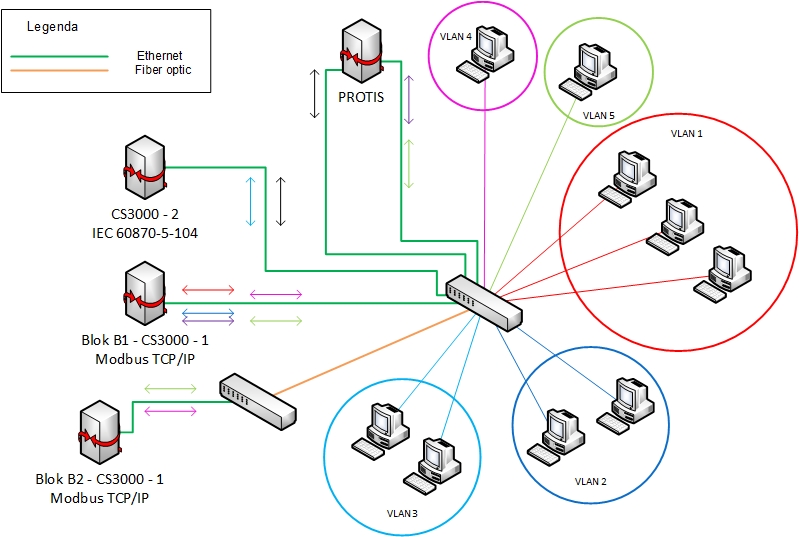 Предмет набавке:Активна мрежна опремаНа блоку B1 i B2, инсталирати по један лејер 3 svič i WAN ruter (укупно 2 лејер 3 sviča i 1 WAN ruter)Карактеристике Lejer 3 svičaНајмање 24 x 10/100/1000 Mbps RJ45 GigabitEthernet интерфејса,Најмање 4x1G SFP GigabitEthernet uplink портова,Уређај мора да буде опремљен DC напајањем, са улазним напоном од 24VDC,Могућност додавања редундантног напајања,Могућност уградње AC напајања за 220V AC,Свичинг капацитет минимално 92 Gbps,Брзина прослеђивања (forwarding rate) од минимално 41 Mpps,Подршка за стековање података са минималним протоком од 160GbpsУкупан број МАС адреса минимално 32.000,Укупан број IPv4 рута минимално 24.000,Подршка за минимално 4094 VLAN-ovaDRAM меморија минимално 4GB, Flash меморија минимално 2GB,Могућност за опционалну подршку (накнадном куповином лиценци) за wireless controller,Подршка у софтверу за IPv4 ruting, multicast ruting, QoS, Flexible NetFlow или сличан, i security protokole,Подршка за NTP, TFTP,Подршка за telnet i SSH protokole,Подршка за MSTP, RSTP (Rapid Spanning Tree Protocol) protokole,Подршка за протоколе рутирања EIGRP, OSPF, BGP, PBR, Подршка за IPv6 routing, OSPFv3, EIGRPv6,Лиценце: Minimalno Enterprise access Layer 3 switching features,Standardi: IEEE 802.1s, IEEE 802.1w, IEEE 802.11, IEEE 802.1x, IEEE 802.3ad, IEEE 802.3at, IEEE 802.3x full duplex on 10BASE-T, 100BASE-TX, and 1000BASE-T ports, IEEE 802.1D Spanning Tree Protocol, IEEE 802.1p CoS prioritization, IEEE 802.1Q VLAN, IEEE 802.3 10BASE-T specification, IEEE 802.3u 100BASE-TX specification, IEEE 802.3ab 1000BASE-T specification, IEEE 802.3z 1000BASE-X specification,Карактеристике WAN ruteraРутер мора у испорученом хардверу да омогућава  следеће функционалности:Модуларни рутер са најмање 3 GE porta од којих је:1 комбиновани 10/100/1000 RJ-45 или SFP Ethernet port1 фиксни бакарни 10/100/1000 RJ-45 Ethernet port1 фиксни SFP Ethernet port1 GE RJ-45 менаџмент портМогућност монтаже у рек орман 19’’3 слота за сервисне и/или network interface moduleМинимум 1 USB port tipa AUSB конзолни porta tipa B miniСеријски конзолни порт RJ-45Серијски auxiliary port RJ-45Минимално 4 GB Flash memorije са могућношћу проширења до 16 GBМинимално 4 GB DRAM memorije,  са могућношћу проширења до 16 GBAC напајањеРутер мора у испорученом софтверу да омогућава следеће функционалности:Енкапсулације: Ethernet, 802.1q VLAN, Point-to-Point Protocol (PPP), Multilink Point-to-Point Protocol (MLPPP) i PPP over Ethernet (PPPoE), Подршка за FHRP protokole: VRRP, GLBP,Подршка за LACP (802.3ad),Подршка за GRE,Подршка за BGP, ISIS i OSPF динамичке протоколе рутирања,Подршка за PBR (policy-based routing),Подршка за VRF-lite (multy VRF) функциналност,Подршка за uRPF,Подршка за NAT,Подршка за QoS: marking, LLQ, CBWFQ, policing, shaping,Подршка за IPv6 скуп протокола и OSPFv3Рутер мора да у испорученом хардверу и софтверу омогућава  следеће функционалности за администрацију мреже:Могућност администрације кроз telnet, ssh, web i SNMPПодршка за SNMPv2c i SNMPv3 протокол,Подршка за NTP протокол,Подршка за TFTP I FTP client функционалност,Рутер мора да има могућност будуће хардверске/софтверске надоградње којом се омогућавају следеће функционалности:Подршка за IPSec DES/3DES/AES,Подршка за криптографске алгоритме за енкрипцију: DES, 3DES, AES-128 or AES-256; Autentifikaciju: RSA (748/1024/2048 bit), ECDSA (256/384 bit); Integrity: MD5, SHA, SHA-256, SHA-384, SHA-512,Подршка за Zone Based Firewall, IPSec VPN, EasyVPN, DMVPN, FlexVPN i SSL VPN funkcionalnosti, Подршка за MPLS: L2VPN, EoMPLS, VPLS, L3VPN,Подршка за OTV,Подршка за L2TPv3,Подршка за H.323, SIP i MGCP сигнализационе протоколеПодршка за IP-to-IP gateway функционалност (Session Border Controller) и капацитет до 500 конкурентних SIP trunk сесијаМогућност накнадног постављања различитих модула следећих карактеристика:8 Т1/Е1 портова,Т3/Е3 портом,4 серијска порта,6 GE/SFP портова,4 GE/SFP порта или један 10G SFP+ port,картице која имају функционалност L2/L3 sviča и до 8 GE портова и 2 SFP порта, до 4 серијска WAN интерфејса,до 8 POE/POE+ GE L2 портова,modul sa wan 4G LTE интерфејсомvoice модули са 2 или 4 FXS porta, 2 или 4 FXO porta, 2 или 4 BRI ISDN порта који морају да имају уграђене потребне DSP ресурсе,voice модули са 1,2,4 или 8 PRI ISDN портова.На локацијама ХПВа (Хемијска припрема воде), Отпепељивања и Депонија пепела инсталирати по један лејер 2 свич (укупно 3 комада)Карактеристике лејер 2 свича Уређај мора да буде опремљен АЦ напајањемНајмање 8 x 10/100/1000 Mbps downlink RJ45 GigabitEthernet интерфејса,Најмање 2x1G RJ45 i 2x1G оптичких SFP uplink GigabitEthernet interfejsa,Минимални капацитет проследјивања пакета од 12 Gbps,Flash меморија минимално 128 MB,DRAM меморија минимално 512 MB,Минимални број подржаних VLAN-ova 255,Минимални број подржаних VLAN ID-eva 4000,Минимална брзина прослеђивања 64 B пакета 17 mpps,Могућност уградње на DIN шину,DHCP аутоконфигурација,Подршка за 802.1Q VLAN,Подршка за PagP, LACP,Подршка за ARP, IGMP, TFTP, NTP,Подршка за Port Security, DHCP Snooping, Dynamic ARP Inspection i IP Source Guard, Подршка за Port based ACL, TACACS+, 802.1x RADIUS,Подршка за telent и SSH протоколе,Подршка за SNMPv2c i SNMPv3.Стандарди: IEEE 802.1D Spanning Tree Protocol, IEEE 802.1p CoS Prioritization, IEEE 802.1Q VLAN, IEEE 802.1s, IEEE 802.1w, IEEE 802.1x, IEEE 802.1AB (LLDP), IEEE 802.3ad, IEEE 802.3ah, (100BASE-X single/multimode fiber only), IEEE 802.3x full duplex on 10BASE-T, 100BASE-TX, and 1000BASE-T ports, IEEE 802.3 10BASE-T specification, IEEE 802.3u 100BASE-TX specification, IEEE 802.3ab 1000BASE-T specification, IEEE 802.3z 1000BASE-X specification.На локацији Допреме Угља инсталирати један индустријски лејер 2 свичКарактеристике индустријског лејер 2 свичаDC-DC конверторско напајање за понуђени индустријски свичУлазни једносмерни напон у опсегу 12 до 54 V,Могућност монтаже на DIN шину,Најмање 10 портова, од којих је 2 ГЕ СФП порта и 8 RJ-45 10/100 портова који имају могућност PoE/PoE+ напајања Перформансе и функционалности уређаја:Подржане функционалности : LLDP, MSTP, STP Portfast, ICMP Vlans, static IP, Trust Ingress DSCP, COS, Priority Port, port - security, IGMP querier, DHCP server SNMP v2/v3, SNMP traps, syslog, IGMP snooping, DHCP snooping, BPDU guard, Etherchannel, Alarms, PoE capability, Smartport Macro, SPAN/Port Mirroring, Strom Control, EtherNet/IP (EDS),DRAM меморија минимално 128MGB, Flash minimalno 160MB,Влажност: у складу са стандардима IEC 60068-2-3, IEC 60068-2-30,Могућност рада на температурном опсегу од -34°C до +60°CСтандарди:IEEE : IEEE 802.1D, IEEE802.1p, IEEE 802.1q, IEEE 802.1s, IEEE802.1w, IEEE 802.3ad, IEEE 802.3af, IEEE 802.3at, IEEE 802.3af, IEEE 802.3ah, IEEE802.3x, IEEE802.3u, IEEE 802.3ab, IEEE802.3zБезбедносни сертификати : UL/CSA 60950-1, EN 60950-1, CBtoIEC 60950-1, NOM to NOM-019-SCF1, UL/CSA/IEC/EN 61010-2-201, CE Marking,EMC емисије и имунитет : FCC 47CFR Part 15 Class A, EN 55022/CISPR 22 Class A, EN 55016-1-1 ; -1-4, RoHScompliance, AS/NZS CISPR 22 Class A, AS/NZS CISPR 24, CISPR11Class A, CISPR22Class A, ICES003Class A, IEC/EN/EN61000-4-2, IEC/EN 61000-4-3, IEC/EN 61000-4-4, IEC/EN 61000-4-5,   IEC/EN 61000-4-6, IEC/EN 61000-4-8, IEC/EN 61000-4-9, IEC/EN 61000-4-29.Додатна опремаМодул за лејер 3 свич, лејер 2 свич, индустријски лејер 2 свич и WAN ruter (укупно комада 16)1 Gigabit Ethernet SFP модул са LC дуплекс конектором, за мултимодно оптичко влакно, таласне дужине 850nm за мултимодна влакна класе ОМ2. Дужине влакана се разликују у зависности од траса и следећих су дужина:Дужина кабла од блока Б1 до блока Б2 je 221mДужина кабла од блока Б1 дo TK просторије је 255mДужина кабла од блока Б2 до ХПВа је 494mДужина кабла од блока Б2 до Допреме Угља je 705m (стандардна дужина за мултимодни SFP модул мултимодног влакна је до 550м, а код нас на овај начин се обавља успешна комуникација на другим локацијама на даљинама од 750м.  Потребно је ову трасу тестирати и успоставити комуникацију на овај начин или на начин који би био сигурнији, а који би делио овај кабл на два дела мања од 550м, и повезана одговараћим уређајем)Пасивна опремаПонуђач је дужан да обезбеди сву потребну пасивну опрему као нпр. каблове, конекторе за повезивање постојеће опреме са активном мрежном опремом и оптичком инфраструктуром. Такође, уколико не постоји довољно простора за монтажу нове опреме у постојеће ормаре, понуђач је дужан да обезбеди и монтира одговајуће нове ормаре, да би се нова опрема монтирала.Повезивање, конфигурисање и пуштање у рад мрежеПовезивање свих уређаја у систему (Напомена: потребан је обилазак постројења од стране понуђача како би се утврдио коначан број уређаја који треба да буде повезан на мрежу.)Доказ да је правилно повезан и конфигурисан. Систем је међусобна размена податке преко расположивих протокола и уређаја који у тренутку пуштања у рад мреже постоје на овим системима.Конфигурисати мрежу и потребан број VLAN-ова и израда изведеног стања.Мрежне уређаје штитити одговарајућим аутоматским осигурачима које је потребно инсталирати у постојеће ормаре. Сваки уређај ће бити штићен засебним аутоматским осигурачем. Пуштање у рад мреже (на постојећој опреми се неће мењати IP адресе). Приликом пуштања мреже у рад, одређена опрема ће бити доступна само у застоју блока, постројења. Понуђач ће бити благовремено обавештен када ће моћи да одређену опрему повеже и пусти у рад.Као доказ правилно повезаног и конфигурисаног система, поменути системи управљања на Допреми угља, ХПВ, блоковима Б1 и Б2, општом групом, отпепељивањем итд, ће међусобно размењивати податке расположивим протоколима преко уређаја који у тренутку пуштања у рад мреже постоје на овим системима.Повезати нову мрежну опрему са рутером преко којег се остварује веза сервером за тачно време (DTS 4130 timeserver). Синхронизовати време на системима Допреме угља и ХПВу са DTS 4130 timeserver. Омогућити узимање тачног времена за сваки уређај конектован на ову индустријску мрежу који за то има могућност. Израда техничке документације – изведено стање (три штампана примерка)Приликом израде техничке документације, приложену шему (слика 2) искористити као основу која ће бити допуњена свом мрежном опремом (постојећом и новом) са свим неопходним подацима (подацима важним за VLAN, IP адреса итд; на посебним шемама унети податке одакле се уређаји напајају и којим напоном итд).
Шема мреже ће бити урађена у Microsoft Visio, а електричне шеме напајања мрежних уређаја ће бити урађене у Е-плану. 
Тражене шеме ће бити достављене у штампаном и електронском облику.
Подешења свих мрежних уређаја ће бити снимљене на USB диску и достављене наручиоцу уз осталу тражену документацију. ОбележавањеНамонтирану опрему (активну и пасивну) је потребно обележити и унети у пројекат изведеног стања.ОбукаПонуђач је у обавези да након пуштања у рад, организује обуку за најмање четири полазника. Обука ће обухватити градиво везано за конфигурацију рутера и свичева односно оспособљавање полазника да самостално проширују мрежу, креирају нове VLANове, додају нове уређаје упознају се са сервисима Switching, Routing, Security. Обука се врши за основни ниво познавања рада. Администрирање мрежеУ периоду годину дана од увођења у посао, извођач је обавезан да администрира мрежу и отклања све проблеме. Извођач је дужан да се одазове 24 сата након телефонског позива односно добијеног обавештења путем е-маила. Паковање:Сва опрема мора бити нова и у оригиналном паковању. Сва активна мрежна опрема и припадујући модули морају бити од истог произвођача.Посета објекту:Пре давања понуде, током припреме понуде, сваки понуђач може да посети ТЕНТ Б и упозна се са предметом набавке.Особе за контакт ради заказивања посете су инжењери Предраг Миловановић;  e mail:    и Радослав Корлат;  e mail: radoslav.korlat@eps.rsТермин план:Изабрани понуђач је обавезан да након закључења уговора изради термин план за обим посла по предметној набавци који ће бити одобрен од стране наручиоца.Реализација овог пројекта је планирана у року од 12 месеци од датума потписивања уговора. Тражене услуге се морају испланирати и организовати у складу са редовним застојима појединих делова постројења и другим планираним активностима наручиоца услуге. Припремни радови се могу обавити без застоја постројења уз координацију и сагласност наручиоца услуге.Понуђач је обавезан да уз понуду достави:Каталоге/изводе из каталога из којих се може видети да понуђена опрема по техничким карактеристикама одговара захтеваној опреми (могу бити на енглеском).3.3  Рок испоруке добара/извршења услугаИзабрани понуђач је обавезан да испоруку добара изврши у року који не може бити дужи од 2 месеца од дана закључења уговора. Услуге се пружају према усаглашеном термин плану у периоду од 12 месеци од датума закључења уговора.3.4.  Место испоруке добара/извршења услугаМесто испоруке добара/извршења услуга је Огранак ТЕНТ, локација ТЕНТ – Б - магацин ТЕНТ Б (Термоелектрана Никола Тесла Б, Ушће, Обреновац).Паритет испоруке  је франко (магацин ТЕНТ Б, локација ТЕНТ Б).Евентуално настала штета приликом транспорта предметних добара до места испоруке пада на терет изабраног Понуђача.3.5. Квалитативни и квантитативни пријем робеПријем робе у погледу количине и квалитета врши се у складишту Наручиоца где се  утврђују стварно примљена количина робе.Квантитативни  пријем  констатоваће се потписивањем Отпремнице и провером:да ли је испоручена уговорена  количинада ли су добра без видљивог оштећењада ли су добра испоручена у оригиналном паковањуУ случају да дође до одступања од уговореног, изабрани понуђач је дужан да до краја уговореног рока испоруке отклони све недостатке, а док се ти недостаци не отклоне, сматраће се да испорука није извршена у року.Понуђач  се обавезује да сноси потпуну одговорност за квалитет предмета набавке, без обзира да ли Наручилац  врши или не пријемно контролисање и испитивање. Понуђач се обавезује да надокнади све трошкове које би Наручилац директно или индиректно имао због неодговарајућег квалитета предмета набавке.3.6. Квалитативни и квантитативни пријем услугаКвантитативни и квалитативни пријем Услуге врши се приликом пружања Услуге у присуству овлашћених представника за праћење Уговора, на паритету франко ТЕНТ Б, Обреновац-Ушће.У случају да се приликом пријема Услуге утврди да стварно стање не одговара обиму и квалитету, Наручилац је дужан да рекламацију записнички констатује и исту одмах достави изабраном понуђачу у року од 8 (словима: осам) дана.Изабрани понуђач услуге се обавезује да недостатке установљене од стране Наручиоца приликом квантитативног и квалитативног пријема отклони у примереном року зависно од сложености услуге која је пружена и о свом трошку.3.7. Гарантни рокГарантни рок за испоручена добра је минимум 12 месеци од дана oд дaнa пуштaњa у рaд.Гарантни рок за извршене услуге не може бити краћи од 24 месеца од дана пуштaњa у рaд.Изабрани Понуђач је дужан да о свом трошку отклони све евентуалне недостатке у току трајања гарантног рока.УСЛОВИ ЗА УЧЕШЋЕ У ПОСТУПКУ ЈАВНЕ НАБАВКЕ ИЗ ЧЛ. 75. И 76. ЗАКОНА О ЈАВНИМ НАБАВКАМА И УПУТСТВО КАКО СЕ ДОКАЗУЈЕ ИСПУЊЕНОСТ ТИХ УСЛОВАПонуда понуђача који не докаже да испуњава наведене обавезне и додатне услове из тачака 1.до 6. овог обрасца, биће одбијена као неприхватљива.Сваки подизвођач мора да испуњава услове из члана 75.став 1. тачка 1), 2) и 4) и члана 75. став 2. Закона, што доказује достављањем доказа наведених у овом одељку. Услове у вези са капацитетима из члана 76. Закона, понуђач испуњава самостално без обзира на ангажовање подизвођача.Сваки понуђач из групе понуђача  која подноси заједничку понуду мора да испуњава услове из члана 75. став 1. тачка 1), 2) и 4) и члана 75. став 2. Закона, што доказује достављањем доказа наведених у овом одељку. Услове у вези са капацитетима из члана 76. Закона понуђачи из групе испуњавају заједно, на основу достављених доказа у складу са овим одељком конкурсне документације.Докази о испуњености услова из члана 77. Закона могу се достављати у неовереним копијама. Наручилац може пре доношења одлуке о додели уговора, захтевати од понуђача, чија је понуда на основу извештаја комисије за јавну набавку оцењена као најповољнија да достави на увид оригинал или оверену копију свих или појединих доказаАко понуђач у остављеном, примереном року који не може бити краћи од пет дана, не достави на увид оригинал или оверену копију тражених доказа, наручилац ће његову понуду одбити као неприхватљиву.Лице уписано у Регистар понуђача није дужно да приликом подношења понуде доказује испуњеност обавезних услова за учешће у поступку јавне набавке, односно Наручилац не може одбити као неприхватљиву, понуду зато што не садржи доказ одређен Законом или Конкурсном документацијом, ако је понуђач, навео у понуди интернет страницу на којој су тражени подаци јавно доступни. У том случају понуђач може, да у Изјави (пожељно на меморандуму, која мора бити потписана и оверена), да наведе да је уписан у Регистар понуђача. Уз наведену Изјаву, понуђач може да достави и фотокопију Решења о упису понуђача у Регистар понуђача.  На основу члана 79.став 5. Закона понуђач није дужан да доставља следеће доказе који су јавно доступни на интернет страницама надлежних органа, и то:1)  извод из регистра надлежног органа:-извод из регистра АПР: www.apr.gov.rs2 )  докази из члана 75. став 1. тачка 1) ,2) и 4) Закона-регистар понуђача: www.apr.gov.rsУколико је доказ о испуњености услова електронски документ, понуђач доставља копију електронског документа у писаном облику, у складу са законом којим се уређује електронски документ.Ако понуђач има седиште у другој држави, наручилац може да провери да ли су документи којима понуђач доказује испуњеност тражених услова издати од стране надлежних органа те државе.Ако понуђач није могао да прибави тражена документа у року за подношење понуде, због тога што она до тренутка подношења понуде нису могла бити издата по прописима државе у којој понуђач има седиште и уколико уз понуду приложи одговарајући доказ за то, наручилац ће дозволити понуђачу да накнадно достави тражена документа у примереном року.Ако се у држави у којој понуђач има седиште не издају докази из члана 77. став 1. Закона, понуђач може, уместо доказа, приложити своју писану изјаву, дату под кривичном и материјалном одговорношћу оверену пред судским или управним органом, јавним бележником или другим надлежним органом те државе.Понуђач је дужан да без одлагања, а најкасније у року од пет дана од дана настанка промене у било којем од података које доказује, о тој промени писмено обавести наручиоца и да је документује на прописани начин.Услов:Да Понуђач располаже довољним кадровским капацитетом ако има:Једног дипломираног инжењера електротехнике или рачунарског смера,који мора да поседује важећи сертификат  Cisco Certified Internetwork Expert Routing & Switching или једног дипломираног инжењера електротехнике или рачунарског смера, који мора да поседује важеће сертификате Cisco Certified Network Proffesional  Routing & Switching и Cisco Certified Network Proffesional Security. Доказ:- Изјава понуђача о довољном кадровском капацитету Образац бр. 5- Копија важећег сертификата издате од стране произвођача понуђене опреме на српском или енглеском језику.Образложење:Тражена школа и сертификат нам гарантују да је особа која ће конфигурисати мрежну опрему експерт  у тој области, а због сигурности и озбиљности података који се преносе путем ове мреже, такав стручњак нам је неопходан. Напомена:У случају да понуду подноси група понуђача, доказе  доставити за оног члана групе који испуњава тражени услов (довољно је да 1 члан групе достави доказ)У случају да понуђач подноси понуду са подизвођачем, а како се додатни услови не могу испунити преко подизвођача, ове доказе не треба доставити за подизвођача.  Рбр.Назив траженог добраЈед.мереКоличина1.Агрегациони свич, 24 порта дата,4x1G uplinkКом.22.Приступни свич, 8 портова датаКом.33.Индустријски приступни свич, 8 портова датаКом.14.WAN RuterКом.15.Модул за агрегациони, приступни, индустријски свич и рутерКом.16Радови на постављању „индустријске мреже“ на ТЕНТ Б:
РН: 1230242 (ХПВ), РН:1230241 (ДУ), РН: 1230240 (ДЦС Б2) и РН: 1230239 (ДЦС Б1)Радови на постављању „индустријске мреже“ на ТЕНТ Б:
РН: 1230242 (ХПВ), РН:1230241 (ДУ), РН: 1230240 (ДЦС Б2) и РН: 1230239 (ДЦС Б1)Радови на постављању „индустријске мреже“ на ТЕНТ Б:
РН: 1230242 (ХПВ), РН:1230241 (ДУ), РН: 1230240 (ДЦС Б2) и РН: 1230239 (ДЦС Б1)Радови на постављању „индустријске мреже“ на ТЕНТ Б:
РН: 1230242 (ХПВ), РН:1230241 (ДУ), РН: 1230240 (ДЦС Б2) и РН: 1230239 (ДЦС Б1)6.Пасивна опремаКомпл.17.Повезивање, конфигурисање и пуштање у рад мрежеКомпл.18.Израда техничке документације – изведено стањеКомпл.19.ОбукаКомпл.110.Администрирање мрежеКомпл.1Ред. бр.4.1  ОБАВЕЗНИ УСЛОВИ ЗА УЧЕШЋЕ У ПОСТУПКУ ЈАВНЕ НАБАВКЕ ИЗ ЧЛАНА 75. ЗАКОНА1.Услов:Да је понуђач регистрован код надлежног органа, односно уписан у одговарајући регистарДоказ: - за правно лице:Извод из регистраАгенције за привредне регистре, односно извод из регистра надлежног Привредног суда - за предузетнике: Извод из регистра Агенције за привредне регистре, односно извод из одговарајућег регистра Напомена: У случају да понуду подноси група понуђача, овај доказ доставити за сваког члана групе понуђачаУ случају да понуђач подноси понуду са подизвођачем, овај доказ доставити и за сваког подизвођача 2.Услов: Да понуђач и његов законски заступник није осуђиван за неко од кривичних дела као члан организоване криминалне групе, да није осуђиван за кривична дела против привреде, кривична дела против заштите животне средине, кривично дело примања или давања мита, кривично дело превареДоказ:- за правно лице:1) ЗА ЗАКОНСКОГ ЗАСТУПНИКА – уверење из казнене евиденције надлежне полицијске управе Министарства унутрашњих послова – захтев за издавање овог уверења може се поднети према месту рођења или према месту пребивалишта.2) ЗА ПРАВНО ЛИЦЕ – За кривична дела организованог криминала – Уверење посебног одељења (за организовани криминал) Вишег суда у Београду, којим се потврђује да понуђач (правно лице) није осуђиван за неко од кривичних дела као члан организоване криминалне групе. С тим у вези на интернет страници Вишег суда у Београду објављено је обавештењеhttp://www.bg.vi.sud.rs/lt/articles/o-visem-sudu/obavestenje-ke-za-pravna-lica.html3) ЗА ПРАВНО ЛИЦЕ – За кривична дела против привреде, против животне средине, кривично дело примања или давања мита, кривично дело преваре – Уверење Основног суда  (које обухвата и податке из казнене евиденције за кривична дела која су у надлежности редовног кривичног одељења Вишег суда) на чијем подручју је седиште домаћег правног лица, односно седиште представништва или огранка страног правног лица, којом се потврђује да понуђач (правно лице) није осуђиван за кривична дела против привреде, кривична дела против животне средине, кривично дело примања или давања мита, кривично дело преваре.Посебна напомена: Уколико уверење Основног суда не обухвата податке из казнене евиденције за кривична дела која су у надлежности редовног кривичног одељења Вишег суда, потребно је поред уверења Основног суда доставити и Уверење Вишег суда на чијем подручју је седиште домаћег правног лица, односно седиште представништва или огранка страног правног лица, којом се потврђује да понуђач (правно лице) није осуђиван за кривична дела против привреде и кривично дело примања мита.- за физичко лице и предузетника: Уверење из казнене евиденције надлежне полицијске управе Министарства унутрашњих послова – захтев за издавање овог уверења може се поднети према месту рођења или према месту пребивалишта.Напомена: У случају да понуду подноси правно лице потребно је доставити овај доказ и за правно лице и за законског заступникаУ случају да правно лице има више законских заступника, ове доказе доставити за сваког од њихУ случају да понуду подноси група понуђача, ове доказе доставити за сваког члана групе понуђачаУ случају да понуђач подноси понуду са подизвођачем, ове доказе доставити и за сваког подизвођача Ови докази не могу бити старији од два месеца пре отварања понуда.3.Услов: Да је понуђач измирио доспеле порезе, доприносе и друге јавне дажбине у складу са прописима Републике Србије или стране државе када има седиште на њеној територијиДоказ:- за правно лице, предузетнике и физичка лица: 1.Уверење Пореске управе Министарства финансија да је измирио доспеле порезе и доприносе и2.Уверење Управе јавних прихода локалне самоуправе (града, односно општине) према месту седишта пореског обвезника правног лица и предузетника, односно према пребивалишту физичког лица, да је измирио обавезе по основу изворних локалних јавних прихода Напомена:Уколико локална (општинска) управа јавних приход у својој потврди наведе да се докази за одређене изворне локалне јавне приходе прибављају и од других локалних органа/организација/установа понуђач је дужан да уз потврду локалне управе јавних прихода приложи и потврде тих осталих локалних органа/организација/установа Уколико је понуђач у поступку приватизације, уместо горе наведена два доказа, потребно је доставити уверење Агенције за приватизацију да се налази у поступку приватизацијеУ случају да понуду подноси група понуђача, ове доказе доставити за сваког учесника из групеУ случају да понуђач подноси понуду са подизвођачем, ове доказе доставити и за подизвођача (ако је више подизвођача доставити за сваког од њих)Ови докази не могу бити старији од два месеца пре отварања понуда.4. Услов:Да је понуђач поштовао обавезе које произилазе из важећих прописа о заштити на раду, запошљавању и условима рада, заштити животне средине, као и да нема забрану обављања делатности која је на снази у време подношења понудеДоказ:Потписан и оверен Образац изјаве на основу члана 75. став 2. ЗЈННапомена:Изјава мора да буде потписана од стране овлашћеног лица за заступање понуђача и оверена печатом. Уколико понуду подноси група понуђача, Изјава мора бити достављена за сваког члана групе понуђача. Изјава мора бити потписана од стране овлашћеног лица за заступање понуђача из групе понуђача и оверена печатом.  Уколико понуђач подноси понуду са подизвођачем, Изјава мора бити достављена и за сваког подизвођача. Изјава мора бити потписана од стране овлашћеног лица за заступање подизвођача и оверена печатом. 4.2  ДОДАТНИ УСЛОВИ ЗА УЧЕШЋЕ У ПОСТУПКУ ЈАВНЕ НАБАВКЕ ИЗ ЧЛАНА 76. ЗАКОНА5.Услов:Да Понуђач располаже довољним кадровским капацитетом ако има:Једног дипломираног инжењера електротехнике или рачунарског смера,који мора да поседује важећи сертификат  Cisco Certified Internetwork Expert Routing & Switching или једног дипломираног инжењера електротехнике или рачунарског смера, који мора да поседује важеће сертификате Cisco Certified Network Proffesional  Routing & Switching и Cisco Certified Network Proffesional Security. Доказ:- Изјава понуђача о довољном кадровском капацитету Образац бр. 5- Копија важећег сертификата издате од стране произвођача понуђене опреме на српском или енглеском језику.Образложење:Тражена школа и сертификат нам гарантују да је особа која ће конфигурисати мрежну опрему експерт  у тој области, а због сигурности и озбиљности података који се преносе путем ове мреже, такав стручњак нам је неопходан. Напомена:У случају да понуду подноси група понуђача, доказе  доставити за оног члана групе који испуњава тражени услов (довољно је да 1 члан групе достави доказ)У случају да понуђач подноси понуду са подизвођачем, а како се додатни услови не могу испунити преко подизвођача, ове доказе не треба доставити за подизвођача.6.Услов:Пословни капацитет 6.1 Понуђач располаже неопходним пословним капацитетом ако:-је у претходне 3 (три) године рачунајући од објављивања позива за подношење понуда на Порталу јавних набавки, реализовао најмање један уговор по којем је испоручио и уградио мрежну опрему тражених спецификација у уговореном року, обиму и квалитету и да до дана потписивања потврде није прекршио своје обавезе из гарантног рока;Доказ: -Списак испоручених добара – стручне референце-Потврда о референтним набавкамаНапомена:У случају да понуду подноси група понуђача, доказ из тачке 5. доставити за оног члана групе који испуњава тражени услов (довољно је да 1 члан групе достави тражени доказ).У случају да понуђач подноси понуду са подизвођачем, а како се додатни услови не могу испунити преко подизвођача, ове доказе не треба доставити за подизвођача.6.2 Понуђач располаже неопходним пословним капацитетом ако:- поседује успостављен систем квалитета по захтевима стандарда ISO 9001 и ISO 27001Доказ:- копија важећег сертификата о успостављеном систему квалитета по захтевима стандарда ISO 9001 и ISO 27001Напомена:У случају да понуду подноси група понуђача, доказ из тачке 5.2. (сертификати)          доставити за оног члана групе који испуњава тражени услов (довољно је да 1 члан групе достави тражени доказ).У случају да понуђач подноси понуду са подизвођачем, а како се додатни услови не могу испунити преко подизвођача, ове доказе не треба доставити за подизвођача.